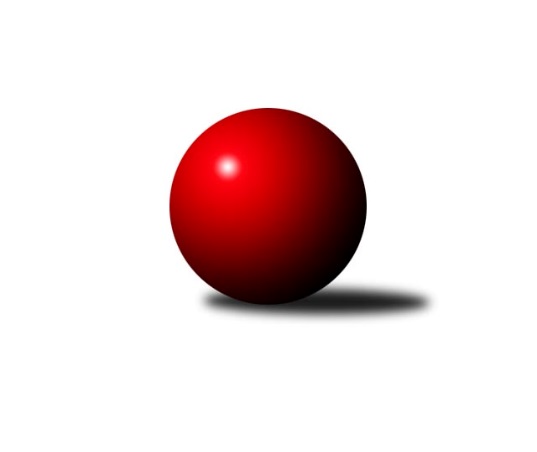 Č.3Ročník 2014/2015	7.6.2024 2.KLM A 2014/2015Statistika 3. kolaTabulka družstev:		družstvo	záp	výh	rem	proh	skore	sety	průměr	body	plné	dorážka	chyby	1.	SKK Jičín	3	3	0	0	17.0 : 7.0 	(43.0 : 29.0)	3456	6	2288	1169	20.3	2.	SKK Hořice	3	3	0	0	17.0 : 7.0 	(37.5 : 34.5)	3326	6	2223	1103	27.3	3.	TJ Sokol Duchcov	3	3	0	0	15.0 : 9.0 	(41.0 : 31.0)	3312	6	2215	1096	23.3	4.	SKK Rokycany B	3	2	0	1	16.0 : 8.0 	(40.0 : 32.0)	3317	4	2214	1103	22	5.	KK SDS Sadská	3	2	0	1	14.0 : 10.0 	(38.5 : 33.5)	3404	4	2214	1190	16.3	6.	TJ Loko České Velenice	2	1	0	1	8.0 : 8.0 	(24.0 : 24.0)	3380	2	2250	1131	24.5	7.	SKK Bohušovice	3	1	0	2	11.0 : 13.0 	(36.0 : 36.0)	3250	2	2173	1078	24.3	8.	KK Konstruktiva Praha	3	1	0	2	9.0 : 15.0 	(35.5 : 36.5)	3320	2	2212	1108	28	9.	KK Lokomotiva Tábor	3	1	0	2	9.0 : 15.0 	(32.5 : 39.5)	3379	2	2224	1155	17.3	10.	TJ Sokol Benešov	2	0	0	2	3.0 : 13.0 	(17.0 : 31.0)	3167	0	2179	988	37.5	11.	Náchod - TJ Červený Kostelec	3	0	0	3	9.0 : 15.0 	(32.0 : 40.0)	3236	0	2175	1061	29	12.	KK Hvězda Trnovany	3	0	0	3	8.0 : 16.0 	(31.0 : 41.0)	3413	0	2219	1193	16Tabulka doma:		družstvo	záp	výh	rem	proh	skore	sety	průměr	body	maximum	minimum	1.	SKK Rokycany B	2	2	0	0	13.0 : 3.0 	(29.0 : 19.0)	3305	4	3363	3246	2.	SKK Jičín	2	2	0	0	12.0 : 4.0 	(30.0 : 18.0)	3454	4	3494	3414	3.	SKK Hořice	2	2	0	0	11.0 : 5.0 	(27.5 : 20.5)	3411	4	3439	3382	4.	TJ Sokol Duchcov	2	2	0	0	10.0 : 6.0 	(29.0 : 19.0)	3330	4	3378	3282	5.	TJ Loko České Velenice	1	1	0	0	6.0 : 2.0 	(16.0 : 8.0)	3425	2	3425	3425	6.	SKK Bohušovice	1	1	0	0	5.0 : 3.0 	(14.5 : 9.5)	3166	2	3166	3166	7.	KK Lokomotiva Tábor	1	1	0	0	5.0 : 3.0 	(13.5 : 10.5)	3504	2	3504	3504	8.	TJ Sokol Benešov	0	0	0	0	0.0 : 0.0 	(0.0 : 0.0)	0	0	0	0	9.	KK SDS Sadská	1	0	0	1	3.0 : 5.0 	(12.0 : 12.0)	3292	0	3292	3292	10.	KK Konstruktiva Praha	1	0	0	1	2.0 : 6.0 	(14.0 : 10.0)	3231	0	3231	3231	11.	Náchod - TJ Červený Kostelec	2	0	0	2	6.0 : 10.0 	(22.5 : 25.5)	3345	0	3372	3318	12.	KK Hvězda Trnovany	2	0	0	2	5.0 : 11.0 	(20.5 : 27.5)	3362	0	3387	3337Tabulka venku:		družstvo	záp	výh	rem	proh	skore	sety	průměr	body	maximum	minimum	1.	KK SDS Sadská	2	2	0	0	11.0 : 5.0 	(26.5 : 21.5)	3460	4	3500	3420	2.	SKK Hořice	1	1	0	0	6.0 : 2.0 	(10.0 : 14.0)	3241	2	3241	3241	3.	SKK Jičín	1	1	0	0	5.0 : 3.0 	(13.0 : 11.0)	3458	2	3458	3458	4.	TJ Sokol Duchcov	1	1	0	0	5.0 : 3.0 	(12.0 : 12.0)	3293	2	3293	3293	5.	KK Konstruktiva Praha	2	1	0	1	7.0 : 9.0 	(21.5 : 26.5)	3365	2	3399	3330	6.	SKK Rokycany B	1	0	0	1	3.0 : 5.0 	(11.0 : 13.0)	3329	0	3329	3329	7.	KK Hvězda Trnovany	1	0	0	1	3.0 : 5.0 	(10.5 : 13.5)	3463	0	3463	3463	8.	Náchod - TJ Červený Kostelec	1	0	0	1	3.0 : 5.0 	(9.5 : 14.5)	3127	0	3127	3127	9.	TJ Loko České Velenice	1	0	0	1	2.0 : 6.0 	(8.0 : 16.0)	3335	0	3335	3335	10.	SKK Bohušovice	2	0	0	2	6.0 : 10.0 	(21.5 : 26.5)	3293	0	3365	3220	11.	KK Lokomotiva Tábor	2	0	0	2	4.0 : 12.0 	(19.0 : 29.0)	3317	0	3329	3304	12.	TJ Sokol Benešov	2	0	0	2	3.0 : 13.0 	(17.0 : 31.0)	3167	0	3174	3159Tabulka podzimní části:		družstvo	záp	výh	rem	proh	skore	sety	průměr	body	doma	venku	1.	SKK Jičín	3	3	0	0	17.0 : 7.0 	(43.0 : 29.0)	3456	6 	2 	0 	0 	1 	0 	0	2.	SKK Hořice	3	3	0	0	17.0 : 7.0 	(37.5 : 34.5)	3326	6 	2 	0 	0 	1 	0 	0	3.	TJ Sokol Duchcov	3	3	0	0	15.0 : 9.0 	(41.0 : 31.0)	3312	6 	2 	0 	0 	1 	0 	0	4.	SKK Rokycany B	3	2	0	1	16.0 : 8.0 	(40.0 : 32.0)	3317	4 	2 	0 	0 	0 	0 	1	5.	KK SDS Sadská	3	2	0	1	14.0 : 10.0 	(38.5 : 33.5)	3404	4 	0 	0 	1 	2 	0 	0	6.	TJ Loko České Velenice	2	1	0	1	8.0 : 8.0 	(24.0 : 24.0)	3380	2 	1 	0 	0 	0 	0 	1	7.	SKK Bohušovice	3	1	0	2	11.0 : 13.0 	(36.0 : 36.0)	3250	2 	1 	0 	0 	0 	0 	2	8.	KK Konstruktiva Praha	3	1	0	2	9.0 : 15.0 	(35.5 : 36.5)	3320	2 	0 	0 	1 	1 	0 	1	9.	KK Lokomotiva Tábor	3	1	0	2	9.0 : 15.0 	(32.5 : 39.5)	3379	2 	1 	0 	0 	0 	0 	2	10.	TJ Sokol Benešov	2	0	0	2	3.0 : 13.0 	(17.0 : 31.0)	3167	0 	0 	0 	0 	0 	0 	2	11.	Náchod - TJ Červený Kostelec	3	0	0	3	9.0 : 15.0 	(32.0 : 40.0)	3236	0 	0 	0 	2 	0 	0 	1	12.	KK Hvězda Trnovany	3	0	0	3	8.0 : 16.0 	(31.0 : 41.0)	3413	0 	0 	0 	2 	0 	0 	1Tabulka jarní části:		družstvo	záp	výh	rem	proh	skore	sety	průměr	body	doma	venku	1.	TJ Loko České Velenice	0	0	0	0	0.0 : 0.0 	(0.0 : 0.0)	0	0 	0 	0 	0 	0 	0 	0 	2.	SKK Bohušovice	0	0	0	0	0.0 : 0.0 	(0.0 : 0.0)	0	0 	0 	0 	0 	0 	0 	0 	3.	TJ Sokol Benešov	0	0	0	0	0.0 : 0.0 	(0.0 : 0.0)	0	0 	0 	0 	0 	0 	0 	0 	4.	SKK Rokycany B	0	0	0	0	0.0 : 0.0 	(0.0 : 0.0)	0	0 	0 	0 	0 	0 	0 	0 	5.	Náchod - TJ Červený Kostelec	0	0	0	0	0.0 : 0.0 	(0.0 : 0.0)	0	0 	0 	0 	0 	0 	0 	0 	6.	KK SDS Sadská	0	0	0	0	0.0 : 0.0 	(0.0 : 0.0)	0	0 	0 	0 	0 	0 	0 	0 	7.	KK Lokomotiva Tábor	0	0	0	0	0.0 : 0.0 	(0.0 : 0.0)	0	0 	0 	0 	0 	0 	0 	0 	8.	SKK Jičín	0	0	0	0	0.0 : 0.0 	(0.0 : 0.0)	0	0 	0 	0 	0 	0 	0 	0 	9.	TJ Sokol Duchcov	0	0	0	0	0.0 : 0.0 	(0.0 : 0.0)	0	0 	0 	0 	0 	0 	0 	0 	10.	SKK Hořice	0	0	0	0	0.0 : 0.0 	(0.0 : 0.0)	0	0 	0 	0 	0 	0 	0 	0 	11.	KK Hvězda Trnovany	0	0	0	0	0.0 : 0.0 	(0.0 : 0.0)	0	0 	0 	0 	0 	0 	0 	0 	12.	KK Konstruktiva Praha	0	0	0	0	0.0 : 0.0 	(0.0 : 0.0)	0	0 	0 	0 	0 	0 	0 	0 Zisk bodů pro družstvo:		jméno hráče	družstvo	body	zápasy	v %	dílčí body	sety	v %	1.	Jiří Semerád 	SKK Bohušovice 	3	/	3	(100%)	10	/	12	(83%)	2.	Zdeněk Ransdorf 	TJ Sokol Duchcov 	3	/	3	(100%)	10	/	12	(83%)	3.	Václav Pešek 	KK SDS Sadská 	3	/	3	(100%)	9	/	12	(75%)	4.	Vojtěch Tulka 	SKK Hořice 	3	/	3	(100%)	9	/	12	(75%)	5.	Jaromír Šklíba 	SKK Hořice 	3	/	3	(100%)	8.5	/	12	(71%)	6.	Daniel Balcar 	Náchod - TJ Červený Kostelec   	3	/	3	(100%)	8.5	/	12	(71%)	7.	Martin Fűrst 	SKK Rokycany B 	3	/	3	(100%)	8	/	12	(67%)	8.	Michal Wohlmuth 	SKK Rokycany B 	3	/	3	(100%)	7	/	12	(58%)	9.	Petr Tepličanec 	KK Konstruktiva Praha  	3	/	3	(100%)	7	/	12	(58%)	10.	Jan Bína 	SKK Jičín 	3	/	3	(100%)	7	/	12	(58%)	11.	Jiří Drábek 	SKK Jičín 	2	/	2	(100%)	8	/	8	(100%)	12.	Bronislav Černuška 	TJ Loko České Velenice 	2	/	2	(100%)	6	/	8	(75%)	13.	Ladislav Chmel 	TJ Loko České Velenice 	2	/	2	(100%)	6	/	8	(75%)	14.	Roman Voráček 	KK Hvězda Trnovany 	2	/	2	(100%)	5	/	8	(63%)	15.	Martin Perníček 	SKK Bohušovice 	2	/	2	(100%)	4	/	8	(50%)	16.	Josef Šálek 	KK Hvězda Trnovany 	2	/	3	(67%)	8	/	12	(67%)	17.	Jakub Dařílek 	TJ Sokol Duchcov 	2	/	3	(67%)	8	/	12	(67%)	18.	Karel Valeš 	TJ Sokol Duchcov 	2	/	3	(67%)	8	/	12	(67%)	19.	Pavel Kohlíček 	KK Konstruktiva Praha  	2	/	3	(67%)	8	/	12	(67%)	20.	Pavel Kaan 	SKK Jičín 	2	/	3	(67%)	8	/	12	(67%)	21.	Zdeněk Enžl 	SKK Rokycany B 	2	/	3	(67%)	8	/	12	(67%)	22.	Radek Kroupa 	SKK Hořice 	2	/	3	(67%)	7	/	12	(58%)	23.	Aleš Košnar 	KK SDS Sadská 	2	/	3	(67%)	7	/	12	(58%)	24.	Miroslav Šnejdar ml.	SKK Bohušovice 	2	/	3	(67%)	6.5	/	12	(54%)	25.	Petr Fara 	SKK Rokycany B 	2	/	3	(67%)	6	/	12	(50%)	26.	Josef Pecha 	TJ Sokol Duchcov 	2	/	3	(67%)	6	/	12	(50%)	27.	Martin Hažva 	SKK Hořice 	2	/	3	(67%)	6	/	12	(50%)	28.	Martin Schejbal 	KK SDS Sadská 	2	/	3	(67%)	6	/	12	(50%)	29.	Jiří Zemánek 	KK Hvězda Trnovany 	2	/	3	(67%)	5.5	/	12	(46%)	30.	Tomáš Adamů 	Náchod - TJ Červený Kostelec   	2	/	3	(67%)	5	/	12	(42%)	31.	Miloš Voleský 	Náchod - TJ Červený Kostelec   	2	/	3	(67%)	5	/	12	(42%)	32.	Jaroslav Mihál 	KK Lokomotiva Tábor 	2	/	3	(67%)	5	/	12	(42%)	33.	Jan Renka st.	KK SDS Sadská 	1	/	1	(100%)	3	/	4	(75%)	34.	Petr Bystřický 	KK Lokomotiva Tábor 	1	/	1	(100%)	3	/	4	(75%)	35.	Antonín Svoboda 	KK SDS Sadská 	1	/	1	(100%)	2.5	/	4	(63%)	36.	Marek Červ 	TJ Sokol Benešov  	1	/	1	(100%)	2	/	4	(50%)	37.	Lukáš Kočí 	TJ Sokol Benešov  	1	/	2	(50%)	5	/	8	(63%)	38.	Dušan Dvořák 	TJ Sokol Benešov  	1	/	2	(50%)	4	/	8	(50%)	39.	Jaroslav Soukup 	SKK Jičín 	1	/	2	(50%)	4	/	8	(50%)	40.	Aleš Tichý 	Náchod - TJ Červený Kostelec   	1	/	2	(50%)	4	/	8	(50%)	41.	Václav Fűrst 	SKK Rokycany B 	1	/	2	(50%)	4	/	8	(50%)	42.	Zbyněk Dvořák 	TJ Loko České Velenice 	1	/	2	(50%)	4	/	8	(50%)	43.	Zdeněk ml. Dvořák 	TJ Loko České Velenice 	1	/	2	(50%)	3	/	8	(38%)	44.	Karel Smažík 	KK Lokomotiva Tábor 	1	/	2	(50%)	3	/	8	(38%)	45.	David Kášek 	KK Lokomotiva Tábor 	1	/	3	(33%)	7	/	12	(58%)	46.	Václav Posejpal 	KK Konstruktiva Praha  	1	/	3	(33%)	7	/	12	(58%)	47.	Josef Vejvara 	SKK Jičín 	1	/	3	(33%)	7	/	12	(58%)	48.	Petr Chval 	KK Lokomotiva Tábor 	1	/	3	(33%)	6.5	/	12	(54%)	49.	Tomáš Majer 	Náchod - TJ Červený Kostelec   	1	/	3	(33%)	6	/	12	(50%)	50.	Tomáš Bek 	KK SDS Sadská 	1	/	3	(33%)	6	/	12	(50%)	51.	Zdeněk Zahrádka 	KK Konstruktiva Praha  	1	/	3	(33%)	6	/	12	(50%)	52.	Michal Koubek 	KK Hvězda Trnovany 	1	/	3	(33%)	5.5	/	12	(46%)	53.	Radek Košťál 	SKK Hořice 	1	/	3	(33%)	5	/	12	(42%)	54.	Lukáš Dařílek 	SKK Bohušovice 	1	/	3	(33%)	5	/	12	(42%)	55.	Lukáš Vik 	SKK Jičín 	1	/	3	(33%)	5	/	12	(42%)	56.	Milan Stránský 	KK Hvězda Trnovany 	1	/	3	(33%)	5	/	12	(42%)	57.	Martin Prokůpek 	SKK Rokycany B 	1	/	3	(33%)	5	/	12	(42%)	58.	Tomáš Svoboda 	SKK Bohušovice 	1	/	3	(33%)	5	/	12	(42%)	59.	Ladislav Takáč 	KK Lokomotiva Tábor 	1	/	3	(33%)	4	/	12	(33%)	60.	Tomáš Maroušek 	TJ Loko České Velenice 	0	/	1	(0%)	2	/	4	(50%)	61.	Miroslav Šostý 	TJ Sokol Benešov  	0	/	1	(0%)	2	/	4	(50%)	62.	Miroslav Kašpar 	KK Lokomotiva Tábor 	0	/	1	(0%)	1	/	4	(25%)	63.	Petr Červ 	TJ Sokol Benešov  	0	/	1	(0%)	1	/	4	(25%)	64.	Karel Hašek 	TJ Sokol Benešov  	0	/	1	(0%)	1	/	4	(25%)	65.	Jaromír Hnát 	SKK Bohušovice 	0	/	1	(0%)	0	/	4	(0%)	66.	Roman Osovský 	TJ Loko České Velenice 	0	/	1	(0%)	0	/	4	(0%)	67.	Karel Palát 	TJ Sokol Benešov  	0	/	1	(0%)	0	/	4	(0%)	68.	Jaroslav Franěk 	TJ Sokol Benešov  	0	/	1	(0%)	0	/	4	(0%)	69.	Milan Perníček 	SKK Bohušovice 	0	/	2	(0%)	3.5	/	8	(44%)	70.	Borek Jelínek 	KK Lokomotiva Tábor 	0	/	2	(0%)	3	/	8	(38%)	71.	Ondřej Touš 	TJ Loko České Velenice 	0	/	2	(0%)	3	/	8	(38%)	72.	Miloš Hofman 	Náchod - TJ Červený Kostelec   	0	/	2	(0%)	2.5	/	8	(31%)	73.	František Kráčmar 	SKK Hořice 	0	/	2	(0%)	2	/	8	(25%)	74.	Zdeněk Kandl 	KK Hvězda Trnovany 	0	/	2	(0%)	2	/	8	(25%)	75.	Ivan Januš 	TJ Sokol Benešov  	0	/	2	(0%)	2	/	8	(25%)	76.	Petr Miláček 	KK SDS Sadská 	0	/	2	(0%)	1	/	8	(13%)	77.	Radek Kandl 	KK Hvězda Trnovany 	0	/	2	(0%)	0	/	8	(0%)	78.	Jaroslav ml. Pleticha ml.	KK Konstruktiva Praha  	0	/	3	(0%)	5	/	12	(42%)	79.	František Dobiáš 	TJ Sokol Duchcov 	0	/	3	(0%)	5	/	12	(42%)	80.	Jiří Semelka 	TJ Sokol Duchcov 	0	/	3	(0%)	4	/	12	(33%)	81.	Jaroslav st. Pleticha st.	KK Konstruktiva Praha  	0	/	3	(0%)	2.5	/	12	(21%)Průměry na kuželnách:		kuželna	průměr	plné	dorážka	chyby	výkon na hráče	1.	Tábor, 1-4	3483	2240	1243	13.0	(580.6)	2.	TJ Lokomotiva Ústí nad Labem, 1-4	3400	2238	1162	15.0	(566.8)	3.	SKK Nachod, 1-4	3397	2245	1152	26.5	(566.2)	4.	SKK Hořice, 1-4	3380	2263	1117	27.3	(563.4)	5.	České Velenice, 1-4	3377	2216	1161	16.5	(562.9)	6.	SKK Jičín, 1-4	3349	2252	1096	30.3	(558.2)	7.	Duchcov, 1-4	3302	2195	1106	24.5	(550.4)	8.	Benešov, 1-4	3295	2172	1123	25.0	(549.2)	9.	Přelouč, 1-4	3292	2168	1124	16.5	(548.8)	10.	SKK Rokycany, 1-4	3271	2203	1068	24.0	(545.3)	11.	KK Konstruktiva Praha, 1-6	3236	2175	1060	33.5	(539.3)	12.	Bohušovice, 1-4	3146	2119	1027	23.5	(524.4)Nejlepší výkony na kuželnách:Tábor, 1-4KK Lokomotiva Tábor	3504	2. kolo	David Kášek 	KK Lokomotiva Tábor	638	2. koloKK Hvězda Trnovany	3463	2. kolo	Josef Šálek 	KK Hvězda Trnovany	617	2. kolo		. kolo	Roman Voráček 	KK Hvězda Trnovany	591	2. kolo		. kolo	Jaroslav Mihál 	KK Lokomotiva Tábor	591	2. kolo		. kolo	Milan Stránský 	KK Hvězda Trnovany	589	2. kolo		. kolo	Michal Koubek 	KK Hvězda Trnovany	575	2. kolo		. kolo	Karel Smažík 	KK Lokomotiva Tábor	574	2. kolo		. kolo	Borek Jelínek 	KK Lokomotiva Tábor	573	2. kolo		. kolo	Petr Chval 	KK Lokomotiva Tábor	568	2. kolo		. kolo	Ladislav Takáč 	KK Lokomotiva Tábor	560	2. koloTJ Lokomotiva Ústí nad Labem, 1-4SKK Jičín	3458	3. kolo	Jan Bína 	SKK Jičín	642	3. koloKK SDS Sadská	3420	1. kolo	Jiří Zemánek 	KK Hvězda Trnovany	609	1. koloKK Hvězda Trnovany	3387	3. kolo	Jiří Zemánek 	KK Hvězda Trnovany	605	3. koloKK Hvězda Trnovany	3337	1. kolo	Václav Pešek 	KK SDS Sadská	599	1. kolo		. kolo	Michal Koubek 	KK Hvězda Trnovany	595	3. kolo		. kolo	Josef Šálek 	KK Hvězda Trnovany	590	3. kolo		. kolo	Martin Schejbal 	KK SDS Sadská	589	1. kolo		. kolo	Lukáš Vik 	SKK Jičín	586	3. kolo		. kolo	Aleš Košnar 	KK SDS Sadská	583	1. kolo		. kolo	Jiří Drábek 	SKK Jičín	579	3. koloSKK Nachod, 1-4KK SDS Sadská	3500	3. kolo	Martin Schejbal 	KK SDS Sadská	624	3. koloKK Konstruktiva Praha 	3399	1. kolo	Jan Renka st.	KK SDS Sadská	623	3. koloNáchod - TJ Červený Kostelec  	3372	3. kolo	Tomáš Adamů 	Náchod - TJ Červený Kostelec  	606	1. koloNáchod - TJ Červený Kostelec  	3318	1. kolo	Jaroslav ml. Pleticha ml.	KK Konstruktiva Praha 	604	1. kolo		. kolo	Tomáš Majer 	Náchod - TJ Červený Kostelec  	591	3. kolo		. kolo	Miloš Voleský 	Náchod - TJ Červený Kostelec  	589	1. kolo		. kolo	Aleš Tichý 	Náchod - TJ Červený Kostelec  	586	3. kolo		. kolo	Zdeněk Zahrádka 	KK Konstruktiva Praha 	583	1. kolo		. kolo	Daniel Balcar 	Náchod - TJ Červený Kostelec  	581	3. kolo		. kolo	Václav Pešek 	KK SDS Sadská	574	3. koloSKK Hořice, 1-4SKK Hořice	3439	1. kolo	Radek Kroupa 	SKK Hořice	610	1. koloSKK Hořice	3382	3. kolo	Vojtěch Tulka 	SKK Hořice	609	3. koloSKK Bohušovice	3365	3. kolo	Jaromír Šklíba 	SKK Hořice	607	3. koloTJ Loko České Velenice	3335	1. kolo	Jiří Semerád 	SKK Bohušovice	599	3. kolo		. kolo	Bronislav Černuška 	TJ Loko České Velenice	588	1. kolo		. kolo	Jaromír Šklíba 	SKK Hořice	588	1. kolo		. kolo	Milan Perníček 	SKK Bohušovice	576	3. kolo		. kolo	Ondřej Touš 	TJ Loko České Velenice	572	1. kolo		. kolo	Ladislav Chmel 	TJ Loko České Velenice	568	1. kolo		. kolo	Martin Hažva 	SKK Hořice	567	1. koloČeské Velenice, 1-4TJ Loko České Velenice	3425	3. kolo	Petr Tepličanec 	KK Konstruktiva Praha 	589	3. koloKK Konstruktiva Praha 	3330	3. kolo	Zdeněk ml. Dvořák 	TJ Loko České Velenice	587	3. kolo		. kolo	Ladislav Chmel 	TJ Loko České Velenice	576	3. kolo		. kolo	Ondřej Touš 	TJ Loko České Velenice	575	3. kolo		. kolo	Bronislav Černuška 	TJ Loko České Velenice	572	3. kolo		. kolo	Zbyněk Dvořák 	TJ Loko České Velenice	566	3. kolo		. kolo	Jaroslav ml. Pleticha ml.	KK Konstruktiva Praha 	565	3. kolo		. kolo	Zdeněk Zahrádka 	KK Konstruktiva Praha 	561	3. kolo		. kolo	Tomáš Maroušek 	TJ Loko České Velenice	549	3. kolo		. kolo	Václav Posejpal 	KK Konstruktiva Praha 	545	3. koloSKK Jičín, 1-4SKK Jičín	3494	1. kolo	Jiří Drábek 	SKK Jičín	627	1. koloSKK Jičín	3414	2. kolo	Jaroslav Soukup 	SKK Jičín	618	2. koloSKK Rokycany B	3329	2. kolo	Josef Vejvara 	SKK Jičín	597	1. koloTJ Sokol Benešov 	3159	1. kolo	Jan Bína 	SKK Jičín	590	1. kolo		. kolo	Jan Bína 	SKK Jičín	588	2. kolo		. kolo	Pavel Kaan 	SKK Jičín	586	1. kolo		. kolo	Zdeněk Enžl 	SKK Rokycany B	586	2. kolo		. kolo	Lukáš Kočí 	TJ Sokol Benešov 	577	1. kolo		. kolo	Michal Wohlmuth 	SKK Rokycany B	577	2. kolo		. kolo	Lukáš Vik 	SKK Jičín	576	1. koloDuchcov, 1-4TJ Sokol Duchcov	3378	3. kolo	Josef Pecha 	TJ Sokol Duchcov	606	3. koloKK Lokomotiva Tábor	3329	3. kolo	Zdeněk Ransdorf 	TJ Sokol Duchcov	590	1. koloTJ Sokol Duchcov	3282	1. kolo	Miroslav Šnejdar ml.	SKK Bohušovice	580	1. koloSKK Bohušovice	3220	1. kolo	Zdeněk Ransdorf 	TJ Sokol Duchcov	577	3. kolo		. kolo	Jiří Semerád 	SKK Bohušovice	572	1. kolo		. kolo	Jakub Dařílek 	TJ Sokol Duchcov	570	3. kolo		. kolo	Ladislav Takáč 	KK Lokomotiva Tábor	568	3. kolo		. kolo	Karel Valeš 	TJ Sokol Duchcov	568	1. kolo		. kolo	David Kášek 	KK Lokomotiva Tábor	566	3. kolo		. kolo	Borek Jelínek 	KK Lokomotiva Tábor	564	3. koloBenešov, 1-4TJ Loko České Velenice	3397	2. kolo	Bronislav Černuška 	TJ Loko České Velenice	602	2. koloTJ Sokol Benešov 	3193	2. kolo	Ondřej Touš 	TJ Loko České Velenice	587	2. kolo		. kolo	Jaroslav Franěk 	TJ Sokol Benešov 	573	2. kolo		. kolo	Lukáš Kočí 	TJ Sokol Benešov 	569	2. kolo		. kolo	Zbyněk Dvořák 	TJ Loko České Velenice	556	2. kolo		. kolo	Zdeněk ml. Dvořák 	TJ Loko České Velenice	555	2. kolo		. kolo	Tomáš Maroušek 	TJ Loko České Velenice	550	2. kolo		. kolo	Ivan Januš 	TJ Sokol Benešov 	548	2. kolo		. kolo	Ladislav Chmel 	TJ Loko České Velenice	547	2. kolo		. kolo	Vladimír Matějka 	TJ Sokol Benešov 	538	2. koloPřelouč, 1-4TJ Sokol Duchcov	3293	2. kolo	Zdeněk Ransdorf 	TJ Sokol Duchcov	594	2. koloKK SDS Sadská	3292	2. kolo	Karel Valeš 	TJ Sokol Duchcov	587	2. kolo		. kolo	Václav Pešek 	KK SDS Sadská	574	2. kolo		. kolo	Aleš Košnar 	KK SDS Sadská	572	2. kolo		. kolo	Martin Schejbal 	KK SDS Sadská	557	2. kolo		. kolo	Jakub Dařílek 	TJ Sokol Duchcov	549	2. kolo		. kolo	Tomáš Bek 	KK SDS Sadská	546	2. kolo		. kolo	Josef Pecha 	TJ Sokol Duchcov	540	2. kolo		. kolo	Antonín Svoboda 	KK SDS Sadská	528	2. kolo		. kolo	František Dobiáš 	TJ Sokol Duchcov	516	2. koloSKK Rokycany, 1-4SKK Rokycany B	3363	1. kolo	Ladislav Takáč 	KK Lokomotiva Tábor	587	1. koloKK Lokomotiva Tábor	3304	1. kolo	Martin Fűrst 	SKK Rokycany B	586	1. koloSKK Rokycany B	3246	3. kolo	Zdeněk Enžl 	SKK Rokycany B	582	1. koloTJ Sokol Benešov 	3174	3. kolo	Petr Bystřický 	KK Lokomotiva Tábor	564	1. kolo		. kolo	Lukáš Kočí 	TJ Sokol Benešov 	563	3. kolo		. kolo	Martin Prokůpek 	SKK Rokycany B	561	1. kolo		. kolo	Martin Fűrst 	SKK Rokycany B	559	3. kolo		. kolo	Michal Wohlmuth 	SKK Rokycany B	557	1. kolo		. kolo	David Kášek 	KK Lokomotiva Tábor	557	1. kolo		. kolo	Petr Fara 	SKK Rokycany B	552	3. koloKK Konstruktiva Praha, 1-6SKK Hořice	3241	2. kolo	Martin Hažva 	SKK Hořice	586	2. koloKK Konstruktiva Praha 	3231	2. kolo	Petr Tepličanec 	KK Konstruktiva Praha 	582	2. kolo		. kolo	Jaromír Šklíba 	SKK Hořice	563	2. kolo		. kolo	Radek Kroupa 	SKK Hořice	551	2. kolo		. kolo	Zdeněk Zahrádka 	KK Konstruktiva Praha 	540	2. kolo		. kolo	Jaroslav ml. Pleticha ml.	KK Konstruktiva Praha 	535	2. kolo		. kolo	Vojtěch Tulka 	SKK Hořice	532	2. kolo		. kolo	Radek Košťál 	SKK Hořice	531	2. kolo		. kolo	Pavel Kohlíček 	KK Konstruktiva Praha 	528	2. kolo		. kolo	Václav Posejpal 	KK Konstruktiva Praha 	525	2. koloBohušovice, 1-4SKK Bohušovice	3166	2. kolo	Daniel Balcar 	Náchod - TJ Červený Kostelec  	572	2. koloNáchod - TJ Červený Kostelec  	3127	2. kolo	Miroslav Šnejdar ml.	SKK Bohušovice	564	2. kolo		. kolo	Jiří Semerád 	SKK Bohušovice	552	2. kolo		. kolo	Tomáš Svoboda 	SKK Bohušovice	530	2. kolo		. kolo	Miloš Hofman 	Náchod - TJ Červený Kostelec  	528	2. kolo		. kolo	Tomáš Majer 	Náchod - TJ Červený Kostelec  	527	2. kolo		. kolo	Miloš Voleský 	Náchod - TJ Červený Kostelec  	522	2. kolo		. kolo	Lukáš Dařílek 	SKK Bohušovice	520	2. kolo		. kolo	Milan Perníček 	SKK Bohušovice	510	2. kolo		. kolo	Tomáš Adamů 	Náchod - TJ Červený Kostelec  	500	2. koloČetnost výsledků:	7.0 : 1.0	2x	6.0 : 2.0	3x	5.0 : 3.0	6x	3.0 : 5.0	4x	2.0 : 6.0	2x	1.0 : 7.0	1x